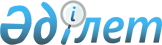 О внесении изменений в решение Балхашского районного маслихата от 27 декабря 2022 года № 31-114 "О бюджете Балхашского района на 2023-2025 годы"Решение Балхашского районного маслихата Алматинской области от 10 мая 2023 года № 3-14
      Балхашский районный маслихат РЕШИЛ:
      1. Внести в решение Балхашского районного маслихата "О бюджетах Балхашского района на 2023-2025 годы" от 27 декабря 2022 года № 31-114 следующие изменения:
      пункты 1указанного решения изложить в новой рдакции: 
       "1. Утвердить районный бюджет на 2023-2025 годы, согласно приложениям 1, 2, 3 к настоящему решению соответственно, в том числе на 2023 год в следующих объемах:
      1) доходы 6 889 597,9тысячи тенге, в том числе:
       налоговые поступления 1 687 196тысяч тенге;
       неналоговые поступления 25217 тенге;
       поступления от продажи основного капитала 5 036тенге;
       поступления трансфертов 5 172 148,9тысяч тенге, в том числе:
       целевые текущие трансферты 224 573,9 тысяч тенге;
      целевые трансферты на развитие2117 800 тысяч тенге;
       субвенции 2 829 775 тысячи тенге;
      2) затраты 6 889 597,9тысячи тенге;
      3) чистое бюджетное кредитование 65 839 тысячи тенге, в том числе:
      бюджетные кредиты 107 300 тысяч тенге;
      погашение бюджетных кредитов 41 461 тысяч тенге;
      4) сальдо по операциям с финансовыми активами 0 тенге;
      5) дефицит (профицит) бюджета (-) 65 839 тысячи тенге;
      6) финансирование дефицита (использование профицита) бюджета 68 839 тысячи тенге".
      2. Контроль за исполнением настоящего решения возложить на постоянную комиссию районного маслихата "По экономической реформе, бюджету, тарифной политике, развитию малого и среднего предпринимательства".
      3. Приложение 1 к указанному решению изложить в новой редакции согласно приложению к настоящему решению.
      4. Настоящее решение вводится действие с 1 января 2023 года. Районный бюджет на 2023 год
					© 2012. РГП на ПХВ «Институт законодательства и правовой информации Республики Казахстан» Министерства юстиции Республики Казахстан
				
      Председатель Балхашского районного маслихата 

К. Омаров
Приложение к решению Балхашского районного маслихата от 10 мая 2023 года № 3-14Приложение 1 к решению Балхашского районного маслихата от 27 декабря 2022 года № 31-114
Категория
Категория
Категория
Категория
Категория
Категория
Сумма (тысяч тенге)
Класс
Класс
Класс
Наименование
Наименование
Сумма (тысяч тенге)
Подкласс
Сумма (тысяч тенге)
І. Доходы
І. Доходы
6889597,9
1
Налоговые поступления
Налоговые поступления
1687196
01
01
Подоходный налог 
Подоходный налог 
1012904
1
Корпоративный подоходный налог 
Корпоративный подоходный налог 
92481
2
Подоходный налог
Подоходный налог
920423
03
03
Социальный налог
Социальный налог
509933
1
Социальный налог
Социальный налог
509933
04
04
Hалоги на собственность
Hалоги на собственность
136597
1
Налог на имущество 
Налог на имущество 
111824
3
Земельный налог
Земельный налог
523
4
Hалог на транспортные средства
Hалог на транспортные средства
24166
5
Единый земельный налог
Единый земельный налог
84
05
05
Внутренние налоги на товары, работы и услуги
Внутренние налоги на товары, работы и услуги
14784
2
Акцизы
Акцизы
2638
3
Поступления за использование природных и других ресурсов
Поступления за использование природных и других ресурсов
6144
4
Сборы за ведение предпринимательской и профессиональной деятельности
Сборы за ведение предпринимательской и профессиональной деятельности
6002
08
08
Обязательные платежи, взимаемые за совершение юридически значимых действий и (или) выдачу документов уполномоченными на то государственными органами или должностными лицами
Обязательные платежи, взимаемые за совершение юридически значимых действий и (или) выдачу документов уполномоченными на то государственными органами или должностными лицами
12978
1
Государственная пошлина
Государственная пошлина
12978
2
Неналоговые поступления
Неналоговые поступления
25217
01
01
Доходы от государственной собственности
Доходы от государственной собственности
25217
1
Поступления части чистого дохода государственных предприятий
Поступления части чистого дохода государственных предприятий
2500
5
Доходы от аренды имущества, находящегося в государственной собственности
Доходы от аренды имущества, находящегося в государственной собственности
22675
7
Вознаграждения по кредитам из государственного бюджета
Вознаграждения по кредитам из государственного бюджета
42
3
Поступления от продажи основного капитала
Поступления от продажи основного капитала
5036
01
01
Поступления от продажи земельных участков закрепленных за государственным органом финансируемых из местного бюджета
Поступления от продажи земельных участков закрепленных за государственным органом финансируемых из местного бюджета
5036
1
Поступления от продажи земельных участков
Поступления от продажи земельных участков
5036
4
4
Поступления трансфертов 
5172148,9
02
02
Трансферты из вышестоящих органов государственного управления
5172148,9
2
Трансферты из областного бюджета
5172148,9
Функциональная группа
Функциональная группа
Функциональная группа
Функциональная группа
Функциональная группа
Функциональная группа
Функциональная группа
Сумма (тысяч тенге)
Функциональная подгруппа
Функциональная подгруппа
Функциональная подгруппа
Функциональная подгруппа
Функциональная подгруппа
Функциональная подгруппа
Сумма (тысяч тенге)
Администратор бюджетных программ
Администратор бюджетных программ
Администратор бюджетных программ
Администратор бюджетных программ
Сумма (тысяч тенге)
Программа
Программа
Сумма (тысяч тенге)
Наименование
Сумма (тысяч тенге)
ІІ. Затраты
6889597,9
01
Государственные услуги общего характера
556506,9
1
1
Представительные, исполнительные и другие органы, выполняющие общие функции государственного управления
376071,9
112
112
Аппарат маслихата района (города областного значения)
42690
001
Услуги по обеспечению деятельности маслихата района (города областного значения)
42690
122
122
Аппарат акима района (города областного значения)
333381,9
001
Услуги по обеспечению деятельности акима района (города областного значения)
175506
003
Капитальные расходы государственного органа
47669
106
Проведение мероприятий за счет чрезвычайного резерва местного исполнительного органа для ликвидации чрезвычайных ситуаций социального, природного и техногенного характера
75000,9
107
Проведение мероприятий за счет резерва местного исполнительного органа на неотложные затраты
9283
113
Целевые текущие трансферты из местных бюджетов
25923
2
2
Финансовая деятельность
3400
459
459
Отдел финансов района (города областного значения)
3400
003
Проведение оценки имущества в целях налогообложения
700
010
Приватизация, управление коммунальным имуществом, постприватизационная деятельность и регулирование споров, связанных с этим
2700
9
9
Прочие государственные услуги общего характера
177035
459
459
Отдел финансов района (города областного значения)
51151
001
Услуги по реализации государственной политики в области формирования и развития экономической политики, государственного планирования, исполнения бюджета и управления коммунальной собственностью района (города областного значения)
51151
015
Капитальные расходы государственного органа
1000
492
492
Отдел жилищно-коммунального хозяйства, пассажирского транспорта, автомобильных дорог и жилищной инспекции района (города областного значения)
125884
001
Услуги по реализации государственной политики на местном уровне в области жилищно-коммунального хозяйства, пассажирского транспорта, автомобильных дорог и жилищной инспекции 
28426
113
Целевые текущие трансферты нижестоящим бюджетам
97458
02
Оборона
143924
1
1
Военные нужды
16919
122
122
Аппарат акима района (города областного значения)
16919
005
Мероприятия в рамках исполнения всеобщей воинской обязанности
16919
2
2
Организация работы по чрезвычайным ситуациям
127005
122
122
Аппарат акима района (города областного значения)
127005
007
Мероприятия по профилактике и тушению степных пожаров районного (городского) масштаба, а также пожаров в населенных пунктах, в которых не созданы органы государственной противопожарной службы
127005
03
Общественный порядок, безопасность, правовая, судебная, уголовно-исполнительная деятельность
16000
9
9
Прочие услуги в области общественного порядка и безопасности
16000
492
492
Отдел жилищно-коммунального хозяйства, пассажирского транспорта, автомобильных дорог и жилищной инспекции района (города областного значения)
16000
021
Обеспечение безопасности дорожного движения в населенных пунктах
16000
06
Социальная помощь и социальное обеспечение
892814
1
1
Социальное обеспечение
116324
451
451
Отдел занятости и социальных программ района (города областного значения)
116324
005
Государственная адресная социальная помощь
116324
2
2
Социальная помощь
733971
451
451
Отдел занятости и социальных программ района (города областного значения)
733971
002
Программа занятости
467022
004
Оказание социальной помощи на приобретение топлива специалистам здравоохранения, образования, социального обеспечения, культуры, спорта и ветеринарии в сельской местности в соответствии с законодательством Республики Казахстан
26134
006
Оказание жилищной помощи
2079
007
Социальная помощь отдельным категориям нуждающихся граждан по решениям местных представительных органов
27918
010
Материальное обеспечение детей с инвалидностью, воспитывающихся и обучающихся на дому
1739
014
Оказание социальной помощи нуждающимся гражданам на дому
80148
017
Обеспечение нуждающихся лиц с инвалидностью обязательными гигиеническими средствами и предоставление услуг специалистами жестового языка, индивидуальными помощниками в соответствии с индивидуальной программой реабилитации лиц с инвалидностью
66737
023
Обеспечение деятельности центра занятости населения
62194
9
9
Прочие услуги в области социальной помощи и социального обеспечения
40969
451
451
Отдел занятости и социальных программ района (города областного значения)
40969
001
Услуги по реализации государственной политики на местном уровне в области обеспечения занятости и реализации социальных программ для населения
32883
011
Оплата услуг по зачислению, выплате и доставке пособий и других социальных выплат
1665
050
Реализация Плана мероприятий по обеспечению прав и улучшению качества жизни лиц с инвалидностью
6421
07
Жилищно-коммунальное хозяйство
2625034
1
1
Жилищное хозяйство
1637467
472
472
Отдел строительства, архитектуры и градостроительства района (города областного значения)
1637467
003
Проектирование и строительство, реконструкция жилья коммунального жилищного фонда
1181635
004
Проектирование, развитие и (или) обустройство инженерно-коммуникационной инфраструктуры
359832
098
Приобретение жилья коммунального жилищного фонда
96000
2
2
Коммунальное хозяйство
376843
492
492
Отдел жилищно-коммунального хозяйства, пассажирского транспорта, автомобильных дорог и жилищной инспекции района (города областного значения)
376843
012
Развитие системы водоснабжения и водоотведения в сельских населенных пунктах
56000
028
Развитие коммунального хозяйства 
85111
058
Развитие системы водоснабжения и водоотведения в сельских населенных пунктах
235732
3
3
Благоустройство населенных пунктов
610724
492
492
Отдел жилищно-коммунального хозяйства, пассажирского транспорта, автомобильных дорог и жилищной инспекции района (города областного значения)
610724
015
Освещение улиц в населенных пунктах
87145
016
Обеспечение санитарии населенных пунктов
4307
018
Благоустройство и озеленение населенных пунктов
519272
08
Культура, спорт, туризм и информационное пространство
465117
1
1
Деятельность в области культуры
232082
819
819
Отдел внутренней политики, культуры, развития языков и спорта района (города областного значения)
232082
009
Поддержка культурно-досуговой работы
232082
2
2
Спорт
52322
819
819
Отдел внутренней политики, культуры, развития языков и спорта района (города областного значения)
52322
014
Проведение спортивных соревнований на районном (города областного значения) уровне
46948
015
Подготовка и участие членов сборных команд района (города областного значения) по различным видам спорта на областных спортивных соревнованиях
5374
3
3
Информационное пространство
105550
819
819
Отдел внутренней политики, культуры, развития языков и спорта района (города областного значения)
105550
005
Услуги по проведению государственной информационной политики
16536
007
Функционирование районных (городских) библиотек
87810
008
Развитие государственного языка и других языков народа Казахстана
1204
9
9
Прочие услуги по организации культуры, спорта, туризма и информационного пространства
75163
819
819
Отдел внутренней политики, культуры, развития языков и спорта района (города областного значения)
75163
001
Услуги по реализации государственной политики на местном уровне в области внутренней политики, культуры, развития языков и спорта
39407
032
Капитальные расходы подведомственных государственных учреждений и организаций
35756
10
Сельское, водное, лесное, рыбное хозяйство, особо охраняемые природные территории, охрана окружающей среды и животного мира, земельные отношения
75800
1
1
Сельское хозяйство
44531
477
477
Отдел сельского хозяйства и земельных отношений района (города областного значения)
44531
001
Услуги по реализации государственной политики на местном уровне в сфере сельского хозяйства и земельных отношений
44531
6
6
Сельское, водное, лесное, рыбное хозяйство, особо охраняемые природные территории, охрана окружающей среды и животного мира, земельные отношения и прочие услуги
5370
477
477
Отдел сельского хозяйства и земельных отношений района (города областного значения)
5370
011
Землеустройство, проводимое при установлении границ районов, городов областного значения, районного значения, сельских округов, поселков, сел
5370
9
9
Сельское, водное, лесное, рыбное хозяйство, особо охраняемые природные территории, охрана окружающей среды и животного мира, земельные отношения и прочие услуги
25899
459
459
Отдел экономики и финансов района (города областного значения)
25899
099
Реализация мер по оказанию социальной поддержки специалистов
25899
11
11
Промышленность, архитектурная, градостроительная и строительная деятельность
23853
2
2
Архитектурная, градостроительная и строительная деятельность
23853
472
Отдел строительства, архитектуры и градостроительства района (города областного значения)
23853
001
Услуги по реализации государственной политики в области строительства, архитектуры и градостроительства на местном уровне
23853
12
12
Транспорт и коммуникации
1408800
1
1
Автомобильный транспорт
1408800
492
Отдел жилищно-коммунального хозяйства, пассажирского транспорта, автомобильных дорог и жилищной инспекции района (города областного значения)
1408800
020
Развитие транспортной инфраструктуры
424951
023
Обеспечение функционирования автомобильных дорог
8111
024
Внутрирайонные пассажирские перевозки в пригороде населенного пункта
55571
045
Капитальный и средний ремонт автомобильных дорог районного значения и улиц населенных пунктов
920167
13
13
Прочие
166952
3
3
Поддержка предпринимательской деятельности и защита конкуренции
18115
469
Отдел предпринимательства района (города областного значения)
18115
001
Услуги по реализации государственной политики на местном уровне в области развития предпринимательства
18115
9
9
Прочие
158120
459
Отдел экономики и финансов района (города областного значения)
9283
012
Резерв местного исполнительного органа района (города областного значения) 
9283
492
Районный (города областного значения) отдел жилищно-коммунального хозяйства, пассажирского транспорта, автомобильных дорог и жилищной инспекции
64137
065
Формирование или увеличение уставного капитала юридических лиц
64137
819
Отдел внутренней политики, культуры, развития языков и спорта района (города областного значения)
84700
052
Реализация мероприятий по сольной и инженерной инфраструктуре в сельских населенных пунктах в рамках проекта Ауыл-Ел бесігі
84700
14
14
Обслуживание долга
66825
1
1
Обслуживание долга
66825
459
Отдел экономики и финансов района (города областного значения)
66825
021
Обслуживание долга местных исполнительных органов по выплате вознаграждений и иных платежей по займам из областного бюджета
66825
15
15
Трансферты
606941
1
1
Трансферты
606941
459
Отдел экономики и финансов района (города областного значения)
606941
006
Возврат неиспользованных (недоиспользованных) целевых трансфертов
43475
038
Субвенции
413344
054
Возврат сумм неиспользованных (недоиспользованных) целевых трансфертов, выделенных из республиканского бюджета за счет целевого трансферта из Национального фонда Республики Казахстан
115494
ІІІ. Чистое бюджетное кредитование
Бюджетные кредиты 
10
10
Сельское, водное, лесное, рыбное хозяйство, особо охраняемые природные территории, охрана окружающей среды и животного мира, земельные отношения
107300
1
1
Сельское хозяйство
107300
459
Отдел экономики и финансов района (города областного значения)
107300
018
Бюджетные кредиты для реализации мер социальной поддержки специалистов
107300
Категория
Категория
Категория
 Сумма(тысяч тенге)
Класс
Класс
Наименование
 Сумма(тысяч тенге)
Подкласс
Подкласс
Подкласс
Погашение бюджетных кредитов
41461
5
Погашение бюджетных кредитов
41461
01
Погашение бюджетных кредитов
41461
1
Погашение бюджетных кредитов, выданных из государственного бюджета
41461
Категория 
Категория 
Категория 
Категория 
Категория 
Сумма
(тыс.тенге)
Класс
Класс
Наименование
Сумма
(тыс.тенге)
Подкласс
Подкласс
Сумма
(тыс.тенге)
Специфика
Специфика
Сумма
(тыс.тенге)
Поступления от продажи финансовых активов государства
0
Категория
Категория
Категория
Категория
Сумма
(тысяч тенге)
Класс
Класс
Наименование
Сумма
(тысяч тенге)
Подкласс
Подкласс
Сумма
(тысяч тенге)
V. Дефицит (профицит) бюджета
65839
VI. Финансирование дефицита (использование профицита) бюджета
65839
7
Поступления займов
107300
01
Внутренние государственные займы
107300
2
Договоры займа
107300
Функциональная группа
Функциональная группа
Функциональная группа
Функциональная группа
Функциональная группа
Сумма
(тысяч тенге)
Функциональная подгруппа
Функциональная подгруппа
Функциональная подгруппа
Функциональная подгруппа
Сумма
(тысяч тенге)
Администратор бюджетных программ
Администратор бюджетных программ
Администратор бюджетных программ
Сумма
(тысяч тенге)
Программа
Программа
Сумма
(тысяч тенге)
Наименование
Сумма
(тысяч тенге)
Погашение займов
41461
16
Погашение займов
41461
1
Погашение займов
41461
459
Отдел экономики и финансов района (города областного значения)
41461
005
Погашение долга местного исполнительного органа перед вышестоящим бюджетом
41461
022
Возврат неиспользованных бюджетных кредитов, выделенных из местного бюджетаПриложение к решению Балхашского районного маслихата от 10 мая 2023 года № 3-14Приложение 2 к решению Балхашского районного маслихата от 27 декабря 2022 года № 31-114
Районный бюджет на 2024 год
Районный бюджет на 2024 год
Районный бюджет на 2024 год
Районный бюджет на 2024 год
Районный бюджет на 2024 год
Районный бюджет на 2024 год
Районный бюджет на 2024 год
Категория
Категория
Категория
Категория
Категория
Категория
Сумма (тысяч тенге)
Класс
Класс
Класс
Наименование
Наименование
Сумма (тысяч тенге)
Подкласс
Сумма (тысяч тенге)
І. Доходы
І. Доходы
6889597,9
1
Налоговые поступления
Налоговые поступления
1687196
01
01
Подоходный налог 
Подоходный налог 
1012904
1
Корпоративный подоходный налог 
Корпоративный подоходный налог 
92481
2
Подоходный налог
Подоходный налог
920423
03
03
Социальный налог
Социальный налог
509933
1
Социальный налог
Социальный налог
509933
04
04
Hалоги на собственность
Hалоги на собственность
136597
1
Налог на имущество 
Налог на имущество 
111824
3
Земельный налог
Земельный налог
523
4
Hалог на транспортные средства
Hалог на транспортные средства
24166
5
Единый земельный налог
Единый земельный налог
84
05
05
Внутренние налоги на товары, работы и услуги
Внутренние налоги на товары, работы и услуги
14784
2
Акцизы
Акцизы
2638
3
Поступления за использование природных и других ресурсов
Поступления за использование природных и других ресурсов
6144
4
Сборы за ведение предпринимательской и профессиональной деятельности
Сборы за ведение предпринимательской и профессиональной деятельности
6002
08
08
Обязательные платежи, взимаемые за совершение юридически значимых действий и (или) выдачу документов уполномоченными на то государственными органами или должностными лицами
Обязательные платежи, взимаемые за совершение юридически значимых действий и (или) выдачу документов уполномоченными на то государственными органами или должностными лицами
12978
1
Государственная пошлина
Государственная пошлина
12978
2
Неналоговые поступления
Неналоговые поступления
25217
01
01
Доходы от государственной собственности
Доходы от государственной собственности
25217
1
Поступления части чистого дохода государственных предприятий
Поступления части чистого дохода государственных предприятий
2500
5
Доходы от аренды имущества, находящегося в государственной собственности
Доходы от аренды имущества, находящегося в государственной собственности
22675
7
Вознаграждения по кредитам из государственного бюджета
Вознаграждения по кредитам из государственного бюджета
42
3
Поступления от продажи основного капитала
Поступления от продажи основного капитала
5036
01
01
Поступления от продажи земельных участков закрепленных за государственным органом финансируемых из местного бюджета
Поступления от продажи земельных участков закрепленных за государственным органом финансируемых из местного бюджета
5036
1
Поступления от продажи земельных участков
Поступления от продажи земельных участков
5036
4
4
Поступления трансфертов 
5172148,9
02
02
Трансферты из вышестоящих органов государственного управления
5172148,9
2
Трансферты из областного бюджета
5172148,9
Функциональная группа
Функциональная группа
Функциональная группа
Функциональная группа
Функциональная группа
Функциональная группа
Функциональная группа
Сумма (тысяч тенге)
Функциональная подгруппа
Функциональная подгруппа
Функциональная подгруппа
Функциональная подгруппа
Функциональная подгруппа
Функциональная подгруппа
Сумма (тысяч тенге)
Администратор бюджетных программ
Администратор бюджетных программ
Администратор бюджетных программ
Администратор бюджетных программ
Сумма (тысяч тенге)
Программа
Программа
Сумма (тысяч тенге)
Наименование
Сумма (тысяч тенге)
ІІ. Затраты
6889597,9
01
Государственные услуги общего характера
556506,9
1
1
Представительные, исполнительные и другие органы, выполняющие общие функции государственного управления
376071,9
112
112
Аппарат маслихата района (города областного значения)
42690
001
Услуги по обеспечению деятельности маслихата района (города областного значения)
42690
122
122
Аппарат акима района (города областного значения)
333381,9
001
Услуги по обеспечению деятельности акима района (города областного значения)
175506
003
Капитальные расходы государственного органа
47669
106
Проведение мероприятий за счет чрезвычайного резерва местного исполнительного органа для ликвидации чрезвычайных ситуаций социального, природного и техногенного характера
75000,9
107
Проведение мероприятий за счет резерва местного исполнительного органа на неотложные затраты
9283
113
Целевые текущие трансферты из местных бюджетов
25923
2
2
Финансовая деятельность
3400
459
459
Отдел финансов района (города областного значения)
3400
003
Проведение оценки имущества в целях налогообложения
700
010
Приватизация, управление коммунальным имуществом, постприватизационная деятельность и регулирование споров, связанных с этим
2700
9
9
Прочие государственные услуги общего характера
177035
459
459
Отдел финансов района (города областного значения)
51151
001
Услуги по реализации государственной политики в области формирования и развития экономической политики, государственного планирования, исполнения бюджета и управления коммунальной собственностью района (города областного значения)
51151
015
Капитальные расходы государственного органа
1000
492
492
Отдел жилищно-коммунального хозяйства, пассажирского транспорта, автомобильных дорог и жилищной инспекции района (города областного значения)
125884
001
Услуги по реализации государственной политики на местном уровне в области жилищно-коммунального хозяйства, пассажирского транспорта, автомобильных дорог и жилищной инспекции 
28426
113
Целевые текущие трансферты нижестоящим бюджетам
97458
02
Оборона
143924
1
1
Военные нужды
16919
122
122
Аппарат акима района (города областного значения)
16919
005
Мероприятия в рамках исполнения всеобщей воинской обязанности
16919
2
2
Организация работы по чрезвычайным ситуациям
127005
122
122
Аппарат акима района (города областного значения)
127005
007
Мероприятия по профилактике и тушению степных пожаров районного (городского) масштаба, а также пожаров в населенных пунктах, в которых не созданы органы государственной противопожарной службы
127005
03
Общественный порядок, безопасность, правовая, судебная, уголовно-исполнительная деятельность
16000
9
9
Прочие услуги в области общественного порядка и безопасности
16000
492
492
Отдел жилищно-коммунального хозяйства, пассажирского транспорта, автомобильных дорог и жилищной инспекции района (города областного значения)
16000
021
Обеспечение безопасности дорожного движения в населенных пунктах
16000
06
Социальная помощь и социальное обеспечение
892814
1
1
Социальное обеспечение
116324
451
451
Отдел занятости и социальных программ района (города областного значения)
116324
005
Государственная адресная социальная помощь
116324
2
2
Социальная помощь
733971
451
451
Отдел занятости и социальных программ района (города областного значения)
733971
002
Программа занятости
467022
004
Оказание социальной помощи на приобретение топлива специалистам здравоохранения, образования, социального обеспечения, культуры, спорта и ветеринарии в сельской местности в соответствии с законодательством Республики Казахстан
26134
006
Оказание жилищной помощи
2079
007
Социальная помощь отдельным категориям нуждающихся граждан по решениям местных представительных органов
27918
010
Материальное обеспечение детей с инвалидностью, воспитывающихся и обучающихся на дому
1739
014
Оказание социальной помощи нуждающимся гражданам на дому
80148
017
Обеспечение нуждающихся лиц с инвалидностью обязательными гигиеническими средствами и предоставление услуг специалистами жестового языка, индивидуальными помощниками в соответствии с индивидуальной программой реабилитации лиц с инвалидностью
66737
023
Обеспечение деятельности центра занятости населения
62194
9
9
Прочие услуги в области социальной помощи и социального обеспечения
40969
451
451
Отдел занятости и социальных программ района (города областного значения)
40969
001
Услуги по реализации государственной политики на местном уровне в области обеспечения занятости и реализации социальных программ для населения
32883
011
Оплата услуг по зачислению, выплате и доставке пособий и других социальных выплат
1665
050
Реализация Плана мероприятий по обеспечению прав и улучшению качества жизни лиц с инвалидностью
6421
07
Жилищно-коммунальное хозяйство
2625034
1
1
Жилищное хозяйство
1637467
472
472
Отдел строительства, архитектуры и градостроительства района (города областного значения)
1637467
003
Проектирование и строительство, реконструкция жилья коммунального жилищного фонда
1181635
004
Проектирование, развитие и (или) обустройство инженерно-коммуникационной инфраструктуры
359832
098
Приобретение жилья коммунального жилищного фонда
96000
2
2
Коммунальное хозяйство
376843
492
492
Отдел жилищно-коммунального хозяйства, пассажирского транспорта, автомобильных дорог и жилищной инспекции района (города областного значения)
376843
012
Развитие системы водоснабжения и водоотведения в сельских населенных пунктах
56000
028
Развитие коммунального хозяйства 
85111
058
Развитие системы водоснабжения и водоотведения в сельских населенных пунктах
235732
3
3
Благоустройство населенных пунктов
610724
492
492
Отдел жилищно-коммунального хозяйства, пассажирского транспорта, автомобильных дорог и жилищной инспекции района (города областного значения)
610724
015
Освещение улиц в населенных пунктах
87145
016
Обеспечение санитарии населенных пунктов
4307
018
Благоустройство и озеленение населенных пунктов
519272
08
Культура, спорт, туризм и информационное пространство
465117
1
1
Деятельность в области культуры
232082
819
819
Отдел внутренней политики, культуры, развития языков и спорта района (города областного значения)
232082
009
Поддержка культурно-досуговой работы
232082
2
2
Спорт
52322
819
819
Отдел внутренней политики, культуры, развития языков и спорта района (города областного значения)
52322
014
Проведение спортивных соревнований на районном (города областного значения) уровне
46948
015
Подготовка и участие членов сборных команд района (города областного значения) по различным видам спорта на областных спортивных соревнованиях
5374
3
3
Информационное пространство
105550
819
819
Отдел внутренней политики, культуры, развития языков и спорта района (города областного значения)
105550
005
Услуги по проведению государственной информационной политики
16536
007
Функционирование районных (городских) библиотек
87810
008
Развитие государственного языка и других языков народа Казахстана
1204
9
9
Прочие услуги по организации культуры, спорта, туризма и информационного пространства
75163
819
819
Отдел внутренней политики, культуры, развития языков и спорта района (города областного значения)
75163
001
Услуги по реализации государственной политики на местном уровне в области внутренней политики, культуры, развития языков и спорта
39407
032
Капитальные расходы подведомственных государственных учреждений и организаций
35756
10
Сельское, водное, лесное, рыбное хозяйство, особо охраняемые природные территории, охрана окружающей среды и животного мира, земельные отношения
75800
1
1
Сельское хозяйство
44531
477
477
Отдел сельского хозяйства и земельных отношений района (города областного значения)
44531
001
Услуги по реализации государственной политики на местном уровне в сфере сельского хозяйства и земельных отношений
44531
6
6
Сельское, водное, лесное, рыбное хозяйство, особо охраняемые природные территории, охрана окружающей среды и животного мира, земельные отношения и прочие услуги
5370
477
477
Отдел сельского хозяйства и земельных отношений района (города областного значения)
5370
011
Землеустройство, проводимое при установлении границ районов, городов областного значения, районного значения, сельских округов, поселков, сел
5370
9
9
Сельское, водное, лесное, рыбное хозяйство, особо охраняемые природные территории, охрана окружающей среды и животного мира, земельные отношения и прочие услуги
25899
459
459
Отдел экономики и финансов района (города областного значения)
25899
099
Реализация мер по оказанию социальной поддержки специалистов
25899
11
11
Промышленность, архитектурная, градостроительная и строительная деятельность
23853
2
2
Архитектурная, градостроительная и строительная деятельность
23853
472
Отдел строительства, архитектуры и градостроительства района (города областного значения)
23853
001
Услуги по реализации государственной политики в области строительства, архитектуры и градостроительства на местном уровне
23853
12
12
Транспорт и коммуникации
1408800
1
1
Автомобильный транспорт
1408800
492
Отдел жилищно-коммунального хозяйства, пассажирского транспорта, автомобильных дорог и жилищной инспекции района (города областного значения)
1408800
020
Развитие транспортной инфраструктуры
424951
023
Обеспечение функционирования автомобильных дорог
8111
024
Внутрирайонные пассажирские перевозки в пригороде населенного пункта
55571
045
Капитальный и средний ремонт автомобильных дорог районного значения и улиц населенных пунктов
920167
13
13
Прочие
166952
3
3
Поддержка предпринимательской деятельности и защита конкуренции
18115
469
Отдел предпринимательства района (города областного значения)
18115
001
Услуги по реализации государственной политики на местном уровне в области развития предпринимательства
18115
9
9
Прочие
158120
459
Отдел экономики и финансов района (города областного значения)
9283
012
Резерв местного исполнительного органа района (города областного значения) 
9283
492
Районный (города областного значения) отдел жилищно-коммунального хозяйства, пассажирского транспорта, автомобильных дорог и жилищной инспекции
64137
065
Формирование или увеличение уставного капитала юридических лиц
64137
819
Отдел внутренней политики, культуры, развития языков и спорта района (города областного значения)
84700
052
Реализация мероприятий по сольной и инженерной инфраструктуре в сельских населенных пунктах в рамках проекта Ауыл-Ел бесігі
84700
14
14
Обслуживание долга
66825
1
1
Обслуживание долга
66825
459
Отдел экономики и финансов района (города областного значения)
66825
021
Обслуживание долга местных исполнительных органов по выплате вознаграждений и иных платежей по займам из областного бюджета
66825
15
15
Трансферты
606941
1
1
Трансферты
606941
459
Отдел экономики и финансов района (города областного значения)
606941
006
Возврат неиспользованных (недоиспользованных) целевых трансфертов
43475
038
Субвенции
413344
054
Возврат сумм неиспользованных (недоиспользованных) целевых трансфертов, выделенных из республиканского бюджета за счет целевого трансферта из Национального фонда Республики Казахстан
115494
ІІІ. Чистое бюджетное кредитование
Бюджетные кредиты 
10
10
Сельское, водное, лесное, рыбное хозяйство, особо охраняемые природные территории, охрана окружающей среды и животного мира, земельные отношения
107300
1
1
Сельское хозяйство
107300
459
Отдел экономики и финансов района (города областного значения)
107300
018
Бюджетные кредиты для реализации мер социальной поддержки специалистов
107300
Категория
Категория
Категория
 Сумма(тысяч тенге)
Класс
Класс
Наименование
 Сумма(тысяч тенге)
Подкласс
Подкласс
Подкласс
Погашение бюджетных кредитов
41461
5
Погашение бюджетных кредитов
41461
01
Погашение бюджетных кредитов
41461
1
Погашение бюджетных кредитов, выданных из государственного бюджета
41461
Категория 
Категория 
Категория 
Категория 
Категория 
Сумма
(тыс.тенге)
Класс
Класс
Наименование
Сумма
(тыс.тенге)
Подкласс
Подкласс
Сумма
(тыс.тенге)
Специфика
Специфика
Сумма
(тыс.тенге)
Поступления от продажи финансовых активов государства
0
Категория
Категория
Категория
Категория
Сумма
(тысяч тенге)
Класс
Класс
Наименование
Сумма
(тысяч тенге)
Подкласс
Подкласс
Сумма
(тысяч тенге)
V. Дефицит (профицит) бюджета
65839
VI. Финансирование дефицита (использование профицита) бюджета
65839
7
Поступления займов
107300
01
Внутренние государственные займы
107300
2
Договоры займа
107300
Функциональная группа
Функциональная группа
Функциональная группа
Функциональная группа
Функциональная группа
Сумма
(тысяч тенге)
Функциональная подгруппа
Функциональная подгруппа
Функциональная подгруппа
Функциональная подгруппа
Сумма
(тысяч тенге)
Администратор бюджетных программ
Администратор бюджетных программ
Администратор бюджетных программ
Сумма
(тысяч тенге)
Программа
Программа
Сумма
(тысяч тенге)
Наименование
Сумма
(тысяч тенге)
Погашение займов
41461
16
Погашение займов
41461
1
Погашение займов
41461
459
Отдел экономики и финансов района (города областного значения)
41461
005
Погашение долга местного исполнительного органа перед вышестоящим бюджетом
41461
022
Возврат неиспользованных бюджетных кредитов, выделенных из местного бюджетаПриложение к решению Балхашского районного маслихата от 10 мая 2023 года № 3-14Приложение 3 к решению Балхашского районного маслихата от 27 декабря 2022 года № 31-114
Районный бюджет на 2025 год
Районный бюджет на 2025 год
Районный бюджет на 2025 год
Районный бюджет на 2025 год
Районный бюджет на 2025 год
Районный бюджет на 2025 год
Районный бюджет на 2025 год
Категория
Категория
Категория
Категория
Категория
Категория
Сумма (тысяч тенге)
Класс
Класс
Класс
Наименование
Наименование
Сумма (тысяч тенге)
Подкласс
Сумма (тысяч тенге)
І. Доходы
І. Доходы
6889597,9
1
Налоговые поступления
Налоговые поступления
1687196
01
01
Подоходный налог 
Подоходный налог 
1012904
1
Корпоративный подоходный налог 
Корпоративный подоходный налог 
92481
2
Подоходный налог
Подоходный налог
920423
03
03
Социальный налог
Социальный налог
509933
1
Социальный налог
Социальный налог
509933
04
04
Hалоги на собственность
Hалоги на собственность
136597
1
Налог на имущество 
Налог на имущество 
111824
3
Земельный налог
Земельный налог
523
4
Hалог на транспортные средства
Hалог на транспортные средства
24166
5
Единый земельный налог
Единый земельный налог
84
05
05
Внутренние налоги на товары, работы и услуги
Внутренние налоги на товары, работы и услуги
14784
2
Акцизы
Акцизы
2638
3
Поступления за использование природных и других ресурсов
Поступления за использование природных и других ресурсов
6144
4
Сборы за ведение предпринимательской и профессиональной деятельности
Сборы за ведение предпринимательской и профессиональной деятельности
6002
08
08
Обязательные платежи, взимаемые за совершение юридически значимых действий и (или) выдачу документов уполномоченными на то государственными органами или должностными лицами
Обязательные платежи, взимаемые за совершение юридически значимых действий и (или) выдачу документов уполномоченными на то государственными органами или должностными лицами
12978
1
Государственная пошлина
Государственная пошлина
12978
2
Неналоговые поступления
Неналоговые поступления
25217
01
01
Доходы от государственной собственности
Доходы от государственной собственности
25217
1
Поступления части чистого дохода государственных предприятий
Поступления части чистого дохода государственных предприятий
2500
5
Доходы от аренды имущества, находящегося в государственной собственности
Доходы от аренды имущества, находящегося в государственной собственности
22675
7
Вознаграждения по кредитам из государственного бюджета
Вознаграждения по кредитам из государственного бюджета
42
3
Поступления от продажи основного капитала
Поступления от продажи основного капитала
5036
01
01
Поступления от продажи земельных участков закрепленных за государственным органом финансируемых из местного бюджета
Поступления от продажи земельных участков закрепленных за государственным органом финансируемых из местного бюджета
5036
1
Поступления от продажи земельных участков
Поступления от продажи земельных участков
5036
4
4
Поступления трансфертов 
5172148,9
02
02
Трансферты из вышестоящих органов государственного управления
5172148,9
2
Трансферты из областного бюджета
5172148,9
Функциональная группа
Функциональная группа
Функциональная группа
Функциональная группа
Функциональная группа
Функциональная группа
Функциональная группа
Сумма (тысяч тенге)
Функциональная подгруппа
Функциональная подгруппа
Функциональная подгруппа
Функциональная подгруппа
Функциональная подгруппа
Функциональная подгруппа
Сумма (тысяч тенге)
Администратор бюджетных программ
Администратор бюджетных программ
Администратор бюджетных программ
Администратор бюджетных программ
Сумма (тысяч тенге)
Программа
Программа
Сумма (тысяч тенге)
Наименование
Сумма (тысяч тенге)
ІІ. Затраты
6889597,9
01
Государственные услуги общего характера
556506,9
1
1
Представительные, исполнительные и другие органы, выполняющие общие функции государственного управления
376071,9
112
112
Аппарат маслихата района (города областного значения)
42690
001
Услуги по обеспечению деятельности маслихата района (города областного значения)
42690
122
122
Аппарат акима района (города областного значения)
333381,9
001
Услуги по обеспечению деятельности акима района (города областного значения)
175506
003
Капитальные расходы государственного органа
47669
106
Проведение мероприятий за счет чрезвычайного резерва местного исполнительного органа для ликвидации чрезвычайных ситуаций социального, природного и техногенного характера
75000,9
107
Проведение мероприятий за счет резерва местного исполнительного органа на неотложные затраты
9283
113
Целевые текущие трансферты из местных бюджетов
25923
2
2
Финансовая деятельность
3400
459
459
Отдел финансов района (города областного значения)
3400
003
Проведение оценки имущества в целях налогообложения
700
010
Приватизация, управление коммунальным имуществом, постприватизационная деятельность и регулирование споров, связанных с этим
2700
9
9
Прочие государственные услуги общего характера
177035
459
459
Отдел финансов района (города областного значения)
51151
001
Услуги по реализации государственной политики в области формирования и развития экономической политики, государственного планирования, исполнения бюджета и управления коммунальной собственностью района (города областного значения)
51151
015
Капитальные расходы государственного органа
1000
492
492
Отдел жилищно-коммунального хозяйства, пассажирского транспорта, автомобильных дорог и жилищной инспекции района (города областного значения)
125884
001
Услуги по реализации государственной политики на местном уровне в области жилищно-коммунального хозяйства, пассажирского транспорта, автомобильных дорог и жилищной инспекции 
28426
113
Целевые текущие трансферты нижестоящим бюджетам
97458
02
Оборона
143924
1
1
Военные нужды
16919
122
122
Аппарат акима района (города областного значения)
16919
005
Мероприятия в рамках исполнения всеобщей воинской обязанности
16919
2
2
Организация работы по чрезвычайным ситуациям
127005
122
122
Аппарат акима района (города областного значения)
127005
007
Мероприятия по профилактике и тушению степных пожаров районного (городского) масштаба, а также пожаров в населенных пунктах, в которых не созданы органы государственной противопожарной службы
127005
03
Общественный порядок, безопасность, правовая, судебная, уголовно-исполнительная деятельность
16000
9
9
Прочие услуги в области общественного порядка и безопасности
16000
492
492
Отдел жилищно-коммунального хозяйства, пассажирского транспорта, автомобильных дорог и жилищной инспекции района (города областного значения)
16000
021
Обеспечение безопасности дорожного движения в населенных пунктах
16000
06
Социальная помощь и социальное обеспечение
892814
1
1
Социальное обеспечение
116324
451
451
Отдел занятости и социальных программ района (города областного значения)
116324
005
Государственная адресная социальная помощь
116324
2
2
Социальная помощь
733971
451
451
Отдел занятости и социальных программ района (города областного значения)
733971
002
Программа занятости
467022
004
Оказание социальной помощи на приобретение топлива специалистам здравоохранения, образования, социального обеспечения, культуры, спорта и ветеринарии в сельской местности в соответствии с законодательством Республики Казахстан
26134
006
Оказание жилищной помощи
2079
007
Социальная помощь отдельным категориям нуждающихся граждан по решениям местных представительных органов
27918
010
Материальное обеспечение детей с инвалидностью, воспитывающихся и обучающихся на дому
1739
014
Оказание социальной помощи нуждающимся гражданам на дому
80148
017
Обеспечение нуждающихся лиц с инвалидностью обязательными гигиеническими средствами и предоставление услуг специалистами жестового языка, индивидуальными помощниками в соответствии с индивидуальной программой реабилитации лиц с инвалидностью
66737
023
Обеспечение деятельности центра занятости населения
62194
9
9
Прочие услуги в области социальной помощи и социального обеспечения
40969
451
451
Отдел занятости и социальных программ района (города областного значения)
40969
001
Услуги по реализации государственной политики на местном уровне в области обеспечения занятости и реализации социальных программ для населения
32883
011
Оплата услуг по зачислению, выплате и доставке пособий и других социальных выплат
1665
050
Реализация Плана мероприятий по обеспечению прав и улучшению качества жизни лиц с инвалидностью
6421
07
Жилищно-коммунальное хозяйство
2625034
1
1
Жилищное хозяйство
1637467
472
472
Отдел строительства, архитектуры и градостроительства района (города областного значения)
1637467
003
Проектирование и строительство, реконструкция жилья коммунального жилищного фонда
1181635
004
Проектирование, развитие и (или) обустройство инженерно-коммуникационной инфраструктуры
359832
098
Приобретение жилья коммунального жилищного фонда
96000
2
2
Коммунальное хозяйство
376843
492
492
Отдел жилищно-коммунального хозяйства, пассажирского транспорта, автомобильных дорог и жилищной инспекции района (города областного значения)
376843
012
Развитие системы водоснабжения и водоотведения в сельских населенных пунктах
56000
028
Развитие коммунального хозяйства 
85111
058
Развитие системы водоснабжения и водоотведения в сельских населенных пунктах
235732
3
3
Благоустройство населенных пунктов
610724
492
492
Отдел жилищно-коммунального хозяйства, пассажирского транспорта, автомобильных дорог и жилищной инспекции района (города областного значения)
610724
015
Освещение улиц в населенных пунктах
87145
016
Обеспечение санитарии населенных пунктов
4307
018
Благоустройство и озеленение населенных пунктов
519272
08
Культура, спорт, туризм и информационное пространство
465117
1
1
Деятельность в области культуры
232082
819
819
Отдел внутренней политики, культуры, развития языков и спорта района (города областного значения)
232082
009
Поддержка культурно-досуговой работы
232082
2
2
Спорт
52322
819
819
Отдел внутренней политики, культуры, развития языков и спорта района (города областного значения)
52322
014
Проведение спортивных соревнований на районном (города областного значения) уровне
46948
015
Подготовка и участие членов сборных команд района (города областного значения) по различным видам спорта на областных спортивных соревнованиях
5374
3
3
Информационное пространство
105550
819
819
Отдел внутренней политики, культуры, развития языков и спорта района (города областного значения)
105550
005
Услуги по проведению государственной информационной политики
16536
007
Функционирование районных (городских) библиотек
87810
008
Развитие государственного языка и других языков народа Казахстана
1204
9
9
Прочие услуги по организации культуры, спорта, туризма и информационного пространства
75163
819
819
Отдел внутренней политики, культуры, развития языков и спорта района (города областного значения)
75163
001
Услуги по реализации государственной политики на местном уровне в области внутренней политики, культуры, развития языков и спорта
39407
032
Капитальные расходы подведомственных государственных учреждений и организаций
35756
10
Сельское, водное, лесное, рыбное хозяйство, особо охраняемые природные территории, охрана окружающей среды и животного мира, земельные отношения
75800
1
1
Сельское хозяйство
44531
477
477
Отдел сельского хозяйства и земельных отношений района (города областного значения)
44531
001
Услуги по реализации государственной политики на местном уровне в сфере сельского хозяйства и земельных отношений
44531
6
6
Сельское, водное, лесное, рыбное хозяйство, особо охраняемые природные территории, охрана окружающей среды и животного мира, земельные отношения и прочие услуги
5370
477
477
Отдел сельского хозяйства и земельных отношений района (города областного значения)
5370
011
Землеустройство, проводимое при установлении границ районов, городов областного значения, районного значения, сельских округов, поселков, сел
5370
9
9
Сельское, водное, лесное, рыбное хозяйство, особо охраняемые природные территории, охрана окружающей среды и животного мира, земельные отношения и прочие услуги
25899
459
459
Отдел экономики и финансов района (города областного значения)
25899
099
Реализация мер по оказанию социальной поддержки специалистов
25899
11
11
Промышленность, архитектурная, градостроительная и строительная деятельность
23853
2
2
Архитектурная, градостроительная и строительная деятельность
23853
472
Отдел строительства, архитектуры и градостроительства района (города областного значения)
23853
001
Услуги по реализации государственной политики в области строительства, архитектуры и градостроительства на местном уровне
23853
12
12
Транспорт и коммуникации
1408800
1
1
Автомобильный транспорт
1408800
492
Отдел жилищно-коммунального хозяйства, пассажирского транспорта, автомобильных дорог и жилищной инспекции района (города областного значения)
1408800
020
Развитие транспортной инфраструктуры
424951
023
Обеспечение функционирования автомобильных дорог
8111
024
Внутрирайонные пассажирские перевозки в пригороде населенного пункта
55571
045
Капитальный и средний ремонт автомобильных дорог районного значения и улиц населенных пунктов
920167
13
13
Прочие
166952
3
3
Поддержка предпринимательской деятельности и защита конкуренции
18115
469
Отдел предпринимательства района (города областного значения)
18115
001
Услуги по реализации государственной политики на местном уровне в области развития предпринимательства
18115
9
9
Прочие
158120
459
Отдел экономики и финансов района (города областного значения)
9283
012
Резерв местного исполнительного органа района (города областного значения) 
9283
492
Районный (города областного значения) отдел жилищно-коммунального хозяйства, пассажирского транспорта, автомобильных дорог и жилищной инспекции
64137
065
Формирование или увеличение уставного капитала юридических лиц
64137
819
Отдел внутренней политики, культуры, развития языков и спорта района (города областного значения)
84700
052
Реализация мероприятий по сольной и инженерной инфраструктуре в сельских населенных пунктах в рамках проекта Ауыл-Ел бесігі
84700
14
14
Обслуживание долга
66825
1
1
Обслуживание долга
66825
459
Отдел экономики и финансов района (города областного значения)
66825
021
Обслуживание долга местных исполнительных органов по выплате вознаграждений и иных платежей по займам из областного бюджета
66825
15
15
Трансферты
606941
1
1
Трансферты
606941
459
Отдел экономики и финансов района (города областного значения)
606941
006
Возврат неиспользованных (недоиспользованных) целевых трансфертов
43475
038
Субвенции
413344
054
Возврат сумм неиспользованных (недоиспользованных) целевых трансфертов, выделенных из республиканского бюджета за счет целевого трансферта из Национального фонда Республики Казахстан
115494
ІІІ. Чистое бюджетное кредитование
Бюджетные кредиты 
10
10
Сельское, водное, лесное, рыбное хозяйство, особо охраняемые природные территории, охрана окружающей среды и животного мира, земельные отношения
107300
1
1
Сельское хозяйство
107300
459
Отдел экономики и финансов района (города областного значения)
107300
018
Бюджетные кредиты для реализации мер социальной поддержки специалистов
107300
Категория
Категория
Категория
 Сумма(тысяч тенге)
Класс
Класс
Наименование
 Сумма(тысяч тенге)
Подкласс
Подкласс
Подкласс
Погашение бюджетных кредитов
41461
5
Погашение бюджетных кредитов
41461
01
Погашение бюджетных кредитов
41461
1
Погашение бюджетных кредитов, выданных из государственного бюджета
41461
Категория 
Категория 
Категория 
Категория 
Категория 
Сумма
(тыс.тенге)
Класс
Класс
Наименование
Сумма
(тыс.тенге)
Подкласс
Подкласс
Сумма
(тыс.тенге)
Специфика
Специфика
Сумма
(тыс.тенге)
Поступления от продажи финансовых активов государства
0
Категория
Категория
Категория
Категория
Сумма
(тысяч тенге)
Класс
Класс
Наименование
Сумма
(тысяч тенге)
Подкласс
Подкласс
Сумма
(тысяч тенге)
V. Дефицит (профицит) бюджета
65839
VI. Финансирование дефицита (использование профицита) бюджета
65839
7
Поступления займов
107300
01
Внутренние государственные займы
107300
2
Договоры займа
107300
Функциональная группа
Функциональная группа
Функциональная группа
Функциональная группа
Функциональная группа
Сумма
(тысяч тенге)
Функциональная подгруппа
Функциональная подгруппа
Функциональная подгруппа
Функциональная подгруппа
Сумма
(тысяч тенге)
Администратор бюджетных программ
Администратор бюджетных программ
Администратор бюджетных программ
Сумма
(тысяч тенге)
Программа
Программа
Сумма
(тысяч тенге)
Наименование
Сумма
(тысяч тенге)
Погашение займов
41461
16
Погашение займов
41461
1
Погашение займов
41461
459
Отдел экономики и финансов района (города областного значения)
41461
005
Погашение долга местного исполнительного органа перед вышестоящим бюджетом
41461
022
Возврат неиспользованных бюджетных кредитов, выделенных из местного бюджета